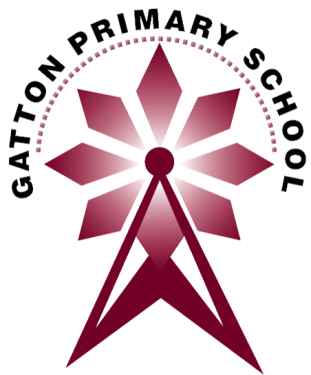 GATTON VOLUNTARY AIDED ISLAMIC PRIMARY SCHOOLDeputy Headteacher Candidate InformationRabbi Zidni IlmanOh Allah—Increase me in KnowledgeIn the Name of Allah the Most Kind the Most MercifulAs-salaamu alaykum warahmatullaahi wabarakaatuhDear Applicant,Thank you very much for expressing your interest in the position of Deputy Headteacher for Gatton School.Gatton is an Islamic Voluntary Aided School with 600 pupils. The school roll will reach 630 by 2021.Gatton opened in Sept 2004 with the help and support of Wandsworth Council. The school is fully integrated within the LA family of schools. The Governing Body and the Trust work closely with the LA, other agencies, faith groups and other schools both faith and non-faith.The school is located in Tooting. Gatton is part of the Al-Risalah Education Trust which also manages a 90 place nursery; Orchard Primary School (Lambeth) and a Secondary school for both boys and girls.Gatton School is a vibrant cosmopolitan community with many nationalities and languages represented amongst the pupil cohort and staff. All of the communities are celebrated and resources throughout the school reflect and cater for this diversity. You can find further information about the school and the post, including a job description and person specification, and apply online at www. wandsworth.gov.uk/jobs.The first step in the selection process is your application. Please ensure you read through the person specification carefully and provide specific examples to demonstrate how you meet all the criteria.We encourage you to visit Gatton You are assured of a warm welcome. Visits can be arranged by calling Shazia Nabi (Personnel Officer) on 020 8682 5570.The deadline for us to receive your completed application is Thursday 6th May 2021 (noon).Interview will take place on Tuesday 18th May 2021.Post: DEPUTY HEADTEACHER	Pay range: L8-12Purpose of RoleTo play a major role under the direction of the Headteacher in formulating the aims and objectives of the school, establishing the policies through which they shall be achieved, managing staff and resources to achieve the aims and objectives and monitor progress towards their achievement.The Deputy Headteacher will have delegated responsibilities which are both school wide and of considerable weight. Specific whole school responsibilities are to be negotiated and confirmed as the recently appointed Headteacher is reviewing the areas of responsibility across the senior leadership team.Further details of the role are available on the job description document.We strive to maintain close co-operation between the school, parents and the wider community. Our specific aims are therefore to Establish Gatton Primary School as a caring and respectful community where pupils, parents and staff feel welcome, safe and valued as individualsHelp every individual pupil to develop confidence, self-esteem, ambition and self-disciplineTeach all areas of the curriculum in a way that is accessible and challenging for pupilsDevelop a school environment where quality and attainment is valuedMaintain professionalism and teamwork amongst staffEncourage children to feel responsible for the school, community and the environmentKEY FACTSAge range: 4-11   Location: Wandsworth	Foundation Body: Al-Risalah Education TrustSchool type: Islamic Voluntary Aided School (Sunni)Leadership structure: Head, Deputy Head, 4 Assistant Heads & Subject LeadersOfsted Section 5 inspection: March 2014: OUTSTANDING in all 5 areasSection 48 Inspection July 2014: Good with outstanding featuresRESULTS 2019KS1 Results		Expected StandardReading 81%, Writing 77% and Maths 82%Reading, writing and maths combined 76%Greater DepthReading 26%, Writing 16% and Maths 26%Reading, writing and maths combined 16%KS2 Results		Expected StandardReading 86%, Writing 93%, Maths 96% and SPAG 91%Reading, writing and maths combined 84%Greater DepthReading 39%, Writing 43%, Maths 52% and SPAG 48%Reading, writing and maths combined 29%EYFS standards		 73% achieved a Good Level of Development (GLD)Y1 phonics		93% achieved the expected standard in phonicsGATTON PRIMARY SCHOOL13E Broadwater Road London SW17 ODS Phone: 020 8682 5570Email: info@gatton.wandsworth.sch.ukwww.gatton.wandsworth.sch.ukSchool ContextSchool ContextSchool ContextSchool ContextSchool ContextSchool ContextNumber on rollTotal staff numberSENDEALFSMminority ethnic pupils6008512%78%10.8%99.7%